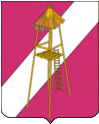 АДМИНИСТРАЦИЯ СЕРГИЕВСКОГО СЕЛЬСКОГО ПОСЕЛЕНИЯ КОРЕНОВСКОГО РАЙОНАПОСТАНОВЛЕНИЕ10 марта 2020 года                                                                                 № 30ст. СергиевскаяО проведении конкурса на право размещения нестационарных торговых объектов, расположенных на территории Сергиевского сельского поселения Кореновского района	В соответствии с Федеральным законом от 6 октября 2003 года № 131-ФЗ «Об общих принципах организации местного самоуправления в Российской Федерации», Федеральным законом от 28 декабря 2009 года № 381-ФЗ «Об основах государственного регулирования торговой деятельности в Российской Федерации», статьей 6 Закона Краснодарского края от 31 мая 2005 года № 879-КЗ «О государственной политике Краснодарского края в сфере торговой деятельности», Уставом администрации Сергиевского сельского поселения Кореновского района, администрация Сергиевского сельского поселения Кореновского района п о с т а н о в л я е т:	1. Провести конкурс на право размещения нестационарных торговых объектов, расположенных на территории Сергиевского сельского поселения Кореновского района 13 апреля  2020 года, в 10 часов 00 минут, по адресу:  ст.Сергиевская, ул.Айвазяна, 48, 2 этаж, актовый зал, тел. (886142)98-6-302. Утвердить перечень мест для размещения нестационарных торговых объектов (предмет конкурса) согласно схеме размещения нестационарных торговых объектов, расположенных на территории Сергиевского сельского поселения Кореновского района:	Торговое место 1, расположенное по адресу: ст.Сергиевская, ул.Орджоникидзе (справа от центрального входа на кладбище). Торговый павильон 20 квадратных метров. Начальная цена предмета конкурса 903,68 рублей в месяц. Срок договора с 01 мая 2020 года по 01 мая 2025 года.	3. Установить срок подачи заявлений на участие в Конкурсе на право размещения нестационарных торговых объектов, расположенных на территории Сергиевского сельского поселения Кореновского района, указанных в пункте 2 настоящего постановления с 30 марта 2020 года по 03 апреля 2020 года, с 09-00 до 12-00 и с 13.00 до 16.00 по адресу:  ст. Сергиевская, ул Айвазяна, 48 ,2 этаж, кабинет № 4, (886142) 98-6-30,4.  Общему отделу администрации Сергиевского сельского поселения Кореновского района (Горгоцкая):4.1. В срок до 13 марта 2020 года поместить извещение о проведении Конкурса на право размещения нестационарных торговых объектов, расположенных на территории Сергиевского сельского поселения Кореновского района на официальном сайте администрации Сергиевского сельского поселения Кореновского района www.sergievka.ru и опубликовать в газете «Кореновские вести».4.2. Предоставлять информацию по требованию обратившихся об условиях Конкурса.5. Общему отделу администрации Сергиевского сельского поселения Кореновского района (Горгоцкая) обеспечить размещение настоящего постановления на официальном сайте администрации Сергиевского сельское поселения Кореновского района информационно-телекоммуникационной сети «Интернет».6. Контроль за выполнением настоящего постановления оставляю за собой.7. Постановление вступает в силу после его подписания.ГлаваСергиевского сельского поселенияКореновского района                                                                       А.П. МозговойЛИСТ СОГЛАСОВАНИЯпроекта постановления администрации Сергиевского сельскогопоселения Кореновского района от 10.03.2020 № 30 «О проведении конкурса на право размещения нестационарных торговых объектов, расположенных на территории Сергиевского сельского поселения Кореновского района"Проект подготовлен и внесен:финансовым отделом администрации Сергиевского сельского поселения Кореновского района, Начальник общего отдела                                                    Л.Г.Бундюк        Проект согласован:Ведущий специалист общего отдела администрации Сергиевского сельского поселения Кореновского района                                                    Е.А. Рохманка